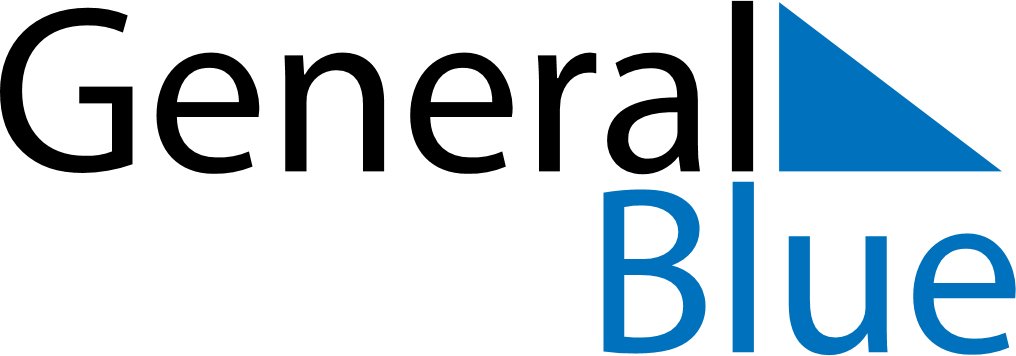 June 2024June 2024June 2024June 2024June 2024June 2024June 2024Pello, Lapland, FinlandPello, Lapland, FinlandPello, Lapland, FinlandPello, Lapland, FinlandPello, Lapland, FinlandPello, Lapland, FinlandPello, Lapland, FinlandSundayMondayMondayTuesdayWednesdayThursdayFridaySaturday1Sunrise: 2:00 AMSunset: 12:43 AMDaylight: 22 hours and 42 minutes.23345678Sunrise: 1:51 AMSunset: 12:52 AMDaylight: 23 hours and 1 minute.Sunrise: 1:37 AMSunset: 1:07 AMDaylight: 23 hours and 29 minutes.Sunrise: 1:37 AMSunset: 1:07 AMDaylight: 23 hours and 29 minutes.Sunrise: 1:39 AMSunrise: 1:39 AMSunrise: 1:39 AMSunrise: 1:39 AMSunrise: 1:39 AM910101112131415Sunrise: 1:39 AMSunrise: 1:39 AMSunrise: 1:39 AMSunrise: 1:39 AMSunrise: 1:39 AMSunrise: 1:39 AMSunrise: 1:39 AMSunrise: 1:39 AM1617171819202122Sunrise: 1:39 AMSunrise: 1:39 AMSunrise: 1:39 AMSunrise: 1:39 AMSunrise: 1:39 AMSunrise: 1:39 AMSunrise: 1:39 AMSunrise: 1:39 AM2324242526272829Sunrise: 1:39 AMSunrise: 1:39 AMSunrise: 1:39 AMSunrise: 1:39 AMSunrise: 1:39 AMSunrise: 1:39 AMSunrise: 1:39 AMSunrise: 1:39 AM30Sunrise: 1:39 AM